филиал « Берёзка »МБДОУ детский сад « Колокольчик »Воспитательно - образовательная работа по теме:« Готовимся ко Дню защитника Отечества »Образовательная область: Художественно-эстетическое развитие Направление: художественное творчествоТема: « Кораблик с парусами в подарок папе »Цель: Создание подарка для пап. Обучать различным приемам работы с различными материалами. Задачи: - развивать внимание, память, логическое и пространственное воображение;- развивать мелкую моторику рук и глазомер;- воспитывать интерес к конструированию;- обогащать словарь детей. Материалы: губка для мытья кухонной посуды  (по количеству детей), длинные деревянные  шпажки, обычные зубочистки, квадратики яркой крепированной бумаги (четырёх размеров), флажки.Ход ООД:Воспитатель: Ребята, а какой у нас скоро праздник? (Ответы детей) Правильно, День Защитника Отечества! А кто может подробнее рассказать об этом празднике? (Ответы детей) Воспитатель: Давайте немного расскажу Вам я. Папа или дедушка, прежде всего защитник вашей семьи, а страна состоит из семей. Каждый папа и защищает отдельный кусочек Отечества, а значит, имеет полное право называться Защитником Отечества и героем. Ведь только папа может прибить гвоздь и починить сломавшуюся игрушку. Папа сильный и большой, и к тому же у настоящих Защитников Отечества есть специальный Кодекс Чести, который он обязательно соблюдает. Наши мальчики, тоже Защитники Отечества, давайте и им придумаем свой Кодекс Чести:- Не обижать маленьких, стараться им помогать;- Если возник спор, то сначала следует попытаться договориться мирным путём, а не сразу лезть в драку;- У защитников отечества должны быть опрятная одежда и причёска;- Помогать маме и папе, не врать им. Физкультминутка:СамолётРуки в стороны — в полётОтправляем самолёт, Правое крыло вперёд, Левое крыло вперёд. Раз, два, три, четыре —Полетел наш самолёт. (Стойка ноги врозь, руки в стороны, поворот вправо; поворот влево.) Воспитатель:Давайте порадуем наших пап и сделаем для них подарок! Сегодня мы будем делать "Кораблик". А делать мы его будем из губки для мытья кухонной посуды, шпажки, зубочистки и бумаги.Сейчас я вам расскажу и покажу, как мы будем его делать!Последовательность выполнения:Срезать у губки два передних прямых уголка, получается заготовка корпуса.В заготовку вставляется деревянная мачта-шпажка.Далее, готовые квадраты трёх размеров насаживаем  на мачту. Можно использовать прямоугольники, свернув их в рулончики. Нижним будет самый большой парус. После него следует квадрат поменьше. Вверху помещают самый маленький квадратик.Венчает мачту флажок.Перед мачтой вкалывается зубочистка, на которую ребёнок насаживает парус с надписью «папе». Вот и наш подарок готов!Поздравляю я сегодняС 23 февраляПапу, дядю, деда, брата, И, конечно же, тебя! Я желаю жить красиво, Свою родину любить, Чтоб своей огромной силойВсю Россию защитить! 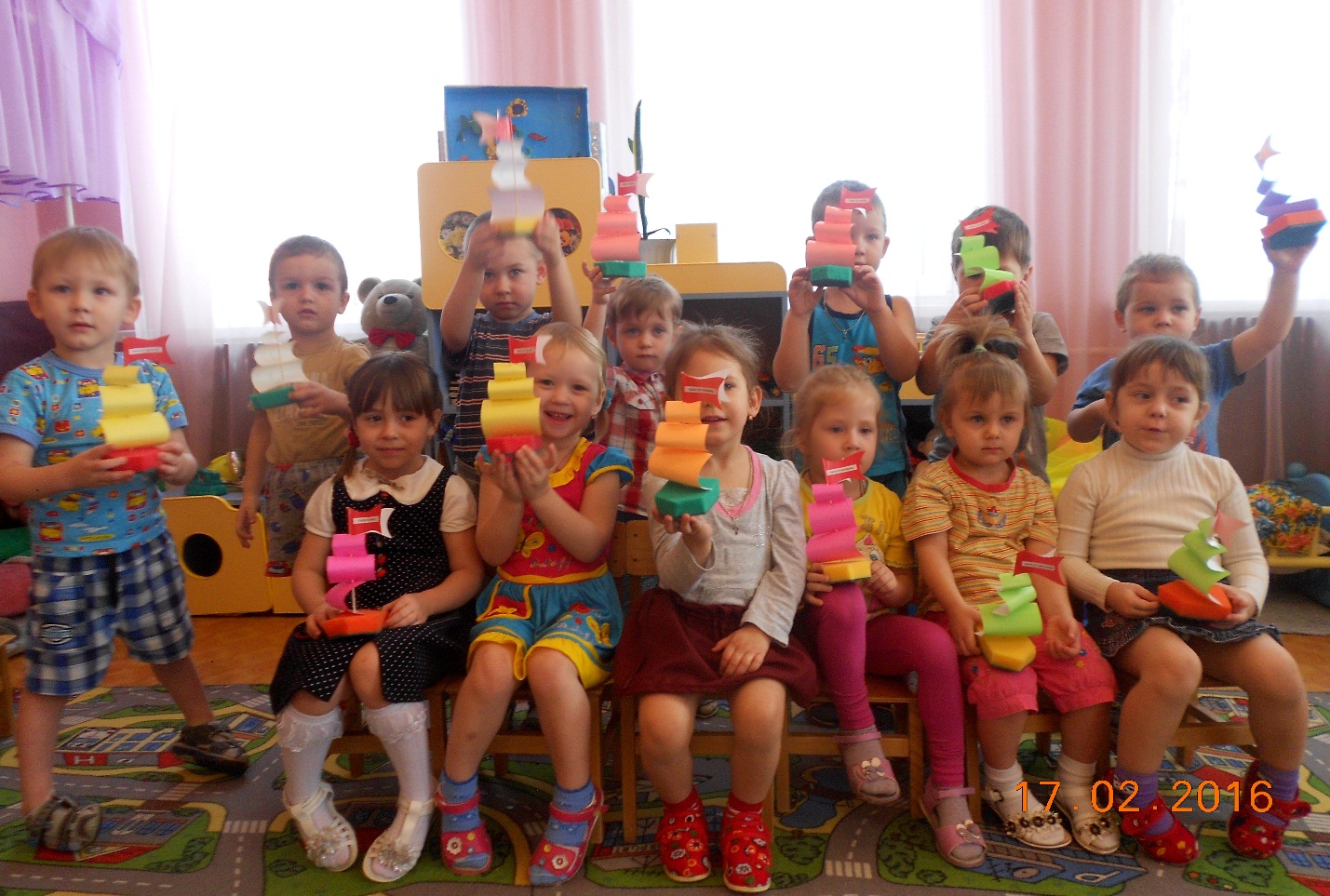 